                                                       I. JOSE MANUEL IRIBAR saria                   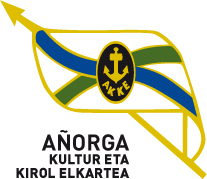 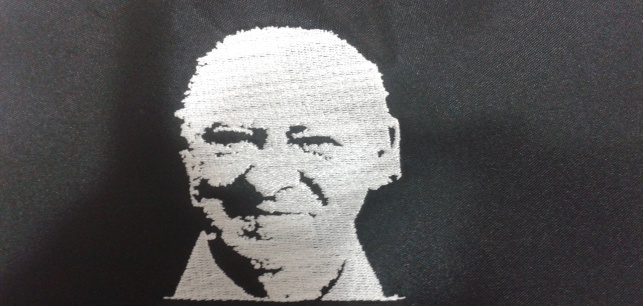 MAIATZAK   - 24   - AÑORGAN  Goizeko 9:30 tanHAURRAK                                                   INFANTILESOscoz - Cuairan ( Oberena )Izagirre - Garcia  (Goierri )Iruretagoiena - Aizpuru (Ziotza )Atutxa - Lazkano (Zornotza )Salaberria - Zugasti (Hernani)Albeniz / Urbieta  (Añorga )Asier Ballarena -  Oier  Ariztegi ( Txaruta )Bobadilla - Izeta (Añorga)